BUDŻET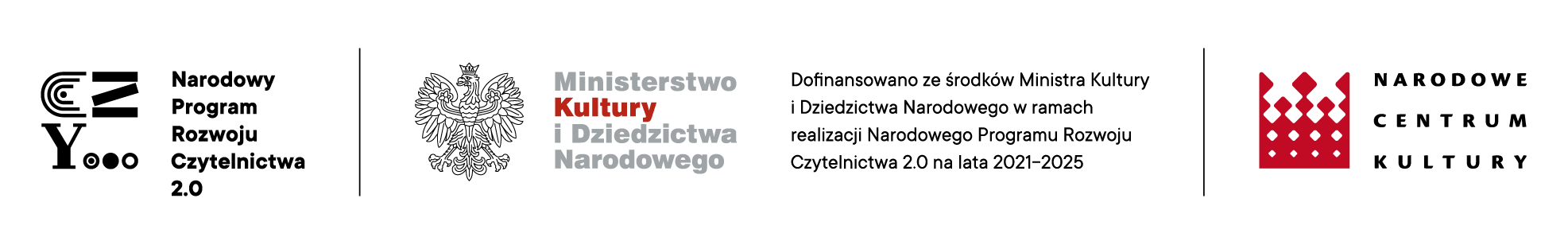 FORMULARZ ZGŁOSZENIOWYFORMULARZ ZGŁOSZENIOWYPODSTAWOWE INFORMACJEPODSTAWOWE INFORMACJE1.Imię i nazwisko koordynatora:2.Telefon kontaktowy:3.E-mail4.Nazwa inicjatywyINFORMACJE SZCZEGÓŁOWEINFORMACJE SZCZEGÓŁOWECO ZROBIMY?DLACZEGO ZROBIMY?Tworząc opis spróbuj zawrzeć następujące informacje:Opisz krótko inicjatywę.Co się wydarzy w ramach inicjatywy.Na jakie potrzeby odpowiada inicjatywa, do kogo jest skierowana.Czy jest coś, co chciałbyś zmienić dzięki realizacji tej inicjatywy?CO ZROBIMY?DLACZEGO ZROBIMY?Z KIM ROBIMY? 
DLACZEGO ROBIMY?Tworząc opis spróbuj odpowiedzieć na pytania:W jakim stopniu i w jaki sposób inicjatywa zaangażuje mieszkańców w działania?Z kim zostanie nawiązana współpraca w ramach realizacji inicjatywy? (osoby prywatne, artyści, sąsiedzi, grupy nieformalne, instytucje, stowarzyszenia, mieszkańcy ulicy, osiedla itp.Z KIM ROBIMY? 
DLACZEGO ROBIMY?KIEDY ROBIMY?
ZA ILE ROBIMY?Zbuduj prosty terminarz inicjatywy, próbując jednocześnie określić koszty, które muszą zostać poniesione.KIEDY ROBIMY?
ZA ILE ROBIMY?WSPÓŁPRACA Z B-CKIP ORAZ PARTNERAMI PROJEKTUTworząc opis spróbuj odpowiedzieć na pytanie:Jakie masz oczekiwania wobec wsparcia ze strony B-CKiP oraz partnerów projektuWSPÓŁPRACA Z B-CKIP ORAZ PARTNERAMI PROJEKTUKategoria wydatki osoboweKwota wnioskowanaSUMAKategoria wydatki rzeczoweSuma wydatków rzeczowychSuma wydatków ogółem